Утверждаю 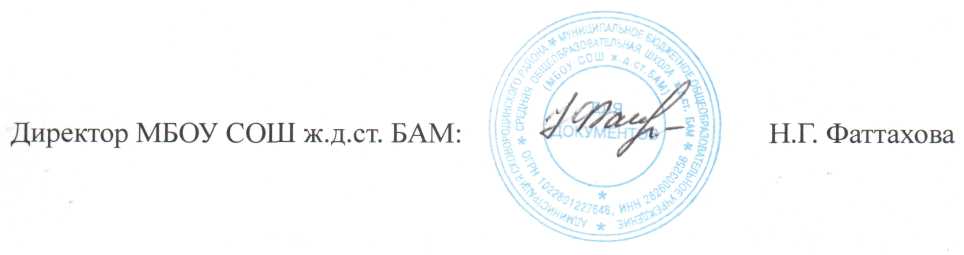                        Учебный планМБОУ СОШ ж.д.ст. БАМ (дошкольные группы)на 2016 – 2017 учебный годж.д.ст. БАМ  2016  1 раздел.   Пояснительная записка к учебному плану по программе воспитания и обучения в детском саду                                                                                                                                             Учебный план составлен  в соответствии со следующими нормативными документами: -  Федеральным  Законом от 29.12.2012 N 273-ФЗ (ред. от 07.05.2013 с изменениями, вступившими в силу с 19.05.2013) "Об образовании в Российской Федерации";                   - Приказом Минобрнауки  России от 30.08.2013г. №1014 г. Москва «Об утверждении Порядка организации и осуществления образовательной деятельности по основным общеобразовательным программам- образовательным программам  дошкольного образования;                                                                                                                                   -  Уставом  МБОУ СОШ ж.д.ст. БАМ  от 02.09.2015г. № 950;                                                 -  "Санитарно-эпидемиологические требования к устройству, содержанию и организации режима работы в дошкольных организациях"  2.4.1.3049-13 № 26 от15.05.2013 г.               - Приказом Министерства образования и науки Российской Федерации от 17.10.2013 № 1155 «Об утверждении федерального государственного образовательного стандарта дошкольного образования»;                                                                                                         -  Федеральным  государственным образовательным стандартом  дошкольного образования (ФГОС) ;                                                                                                                                         -  Основной общеобразовательной  программой дошкольного образования «От рождения  до школы» под редакцией Н.Е. Вераксы, Т.С.Комаровой, А.М.Васильевой, (2010г.),                                                                                                                          - Лицензией на право ведения образовательной деятельности № 041025  серия РО регистрационный  номер  № ОД 4592- от 23.03.2012г;                                                         Дошкольные группы работают в режиме пятидневной учебной недели. Учебный год начинается 1 сентября и заканчивается 30 мая. Продолжительность учебного года  составляет  36  учебных  недель:                                                                                     Переходный период к началу учебного года (с 1 по 15 сентября) предусматривает наличие щадящего режима, нацеленного на адаптацию детей к условиям жизни в новой возрастной группе и включающего мероприятия, направленные на создание благоприятного психологического климата, снижение напряжения и предотвращение негативных проявлений. В этот период воспитателем организуются индивидуальные занятия с детьми, проводятся диагностические срезы. При подведении итогов по окончании учебного года (с 15 по 30 мая) также проводится педагогическая диагностика по результатам развития ребёнка. Коллектив дошкольного образовательного учреждения с 01.09.2013г. реализует основную общеобразовательную программу дошкольного образования «От рождения до школы» под редакцией Н.Е.Вераксы, М.А.Васильевой, Т.С. Комаровой. – Москва. Мозаика-Синтез, 2012. Учебный план определяет организацию воспитательно-образовательного процесса в учреждении и структуру основной общеобразовательной программы дошкольного образования, реализуемой в ДОУ.Программа состоит из двух частей:1) инвариантной (обязательной) части;                                            2) вариативной части.Обязательная часть Программы предполагает комплексность подхода, обеспечивая развитие детей во всех пяти взаимодополняющих образовательных областях. Инвариантная часть реализуется через непосредственную образовательную деятельность (НОД), в этот перечень входит НОД, предусматривающая реализацию дополнительных парциальных программ Вариативная часть программы позволяет более полно реализовать социальный заказ на образовательные услуги и учитывать специфику национально-культурных, демографических, климатических условий, в которых осуществляется образовательный процесс. Вариативная часть включает в себя, в том числе, занятия по дополнительным парциальным программам и занятия кружковой деятельностью.Время, необходимое для реализации программы, составляет от 65% до 80% времени пребывания детей в группах в зависимости от возраста детей, их индивидуальных особенностей и потребностей, а также вида группы, в которой программа реализуется .Объем обязательной части программы составляет не менее 60% от её общего объёма, вариативной части - не более 40%.Вариативная часть программы включает совместную кружковую деятельность воспитателя и детей. Содержание вариативной части учебного плана не превышает допустимой нагрузки по всем возрастным группам. Объем самостоятельной деятельности как свободной деятельности воспитанников в условиях созданной педагогами предметно-развивающей образовательной среды по каждой образовательной области не определяется. Общий объем самостоятельной деятельности детей - 3-4 часа в день для всех возрастных групп.В соответствии с СанПиН в январе для воспитанников организовываются недельные каникулы, во время которых проводятся занятия только эстетически-оздоровительного цикла (музыкальные, спортивные, изобразительного искусства). В дни каникул и в летний период учебные занятия не проводятся. В это время увеличивается продолжительность прогулок, а также проводятся спортивные и подвижные игры, спортивные праздники, экскурсии и др.В течение двух недель в сентябре (до образовательной работы) и мае (после образовательной работы) в соответствии с требованиями Стандарта к результатам освоения Программы определяются целевые ориентиры возможных достижений ребёнка в каждой возрастной группе.В соответствии с базовой программой воспитатель может варьировать место занятий в педагогическом процессе, интегрировать содержание различных видов занятий в зависимости от поставленных целей и задач обучения и воспитания, их место в образовательном процессе; сокращать количество регламентированных занятий, заменяя их другими формами обучения.2 раздел.                                    Учебные планыПервая младшаяВторая младшаяСредняя группаСтаршая группа                                                    Подготовительная группаНепосредственно образовательная деятельность (НОД) МБОУ СОШ  дошкольные группы ж.д.ст. БАМ                         	      1 младшая группаНепосредственно образовательная деятельность (НОД) МБОУ СОШ  дошкольные группы ж.д.ст. БАМ2 младшая группаНепосредственно образовательная деятельность (НОД) МБОУ СОШ дошкольные ж.д.ст. БАМ                                    Средняя группаНепосредственно образовательная деятельность (НОД) МБОУ СОШ дошкольные группы ж.д.ст. БАМ                                    Старшая группаНепосредственно образовательная деятельность (НОД) МБОУ СОШ дошкольные группы ж.д.ст. БАМ                                       Подготовительная группа3 раздел. Условия реализации учебного планаВ учебный план включены пять образовательных областей.Образовательные области регионального компонента согласуются с требованиями федерального компонента и реализуются посредством интеграции его в занятия и совместную деятельность воспитателей и детей. 1.Образовательная область «Социально-коммуникативное развитие» направлено на:Усвоение норм и ценностей, принятых в обществе, включая моральные и нравственные ценности;Развитие общения и взаимодействия ребёнка со взрослыми и сверстниками;Становление самостоятельности, целенаправленности и саморегуляции собственных действий;Развитие социального и эмоционального интеллекта, эмоциональной отзывчивости, сопереживания, формирование готовности к совместной деятельности со сверстниками, формирование уважительного отношения и чувства принадлежности к своей семье и к сообществу детей и взрослых в Организации;Формирование позитивных установок к различным видам труда и творчества;Формирование основ безопасного поведения в быту, социуме, природе.Организация деятельности по образовательной области «Социально-коммуникативное развитие» проводится за рамками непосредственно образовательной деятельности.2. Образовательная область «Познавательное развитие» предполагает:Развитие интересов детей, любознательности и познавательной мотивации;Формирование познавательных действий, становление сознания;Развитие воображения и творческой активности;Формирование первичных представлений о себе, других людях, объектах окружающего мира, о свойствах и отношениях объектов окружающего мира (форме, цвете, размере, материале, звучании, ритме, темпе, количестве, числе, части и целом, пространстве и времени, движении и покое, причинах и следствиях и др.), о малой родине и Отечестве, представлений о социокультурных ценностях нашего народа, об отечественных традициях и праздниках, о планете Земля как общем доме людей, об особенностях её природы, многообразии стран и народов мира.Региональный компонент в этой образовательной области реализуется через обогащение представлений о жителях посёлка, области, истории посёлка, края, их отражении в народном творчестве (мифы, сказки, легенды), используя рассказы о людях, посёлке, крае, их истории; экскурсии и целевые прогулки. Региональный компонент также реализуется через обогащение представлений о климатических особенностях края, неживой природе, животном и растительном мире Амурской области, экологической обстановке с использованием рассказов о родной природе, бесед, экскурсий и т.п.3. Образовательная область «Речевое развитие» включает:Владение речью как средством общения и культуры;Обогащение активного словаря;Развитие связной, грамматически правильной диалогической и монологической речи;Развитие речевого творчества;Развитие звуковой и интонационной культуры речи, фонематического слуха;Знакомство с книжной культурой, детской литературой, понимание на слух текстов различных жанров детской литературы;Формирование звуковой аналитико-синтетической активности как предпосылке обучения грамоте.Региональный компонент реализуется через ознакомление с местным фольклором, писателями и поэтами Амурской области, художественными произведениями о посёлке, округе, природе нашего края.4. Образовательная область «Художественно-эстетическое развитие» предполагает:Развитие предпосылок ценностно-смыслового восприятия и понимания произведений искусства (словесного, музыкального, изобразительного), мира природы;Становление эстетического отношения к окружающему миру;Формирование элементарных представлений о видах искусства;Восприятие музыки, художественной литературы, фольклора;Стимулирование сопереживания персонажам художественных произведений;Реализацию самостоятельной творческой деятельности детей (изобразительной, конструктивно-модельной, музыкальной и др.).Региональный компонент включает в себя обучение игре на русских народных музыкальных инструментах: трещотках, погремушках, треугольниках, ложках; ознакомление с музыкальными произведениями о посёлке, области, народными танцами.Ознакомление детей с достижениями современного искусства и традиционной народной культуры, изучение специфики народного декоративно-прикладного искусства, обучение детей росписи вылепленных изделий по мотивам народного искусства.5. Образовательная область «Физическое развитие» включает приобретение опыта в следующих видах деятельности детей:Двигательной, в том числе связанной с выполнением упражнений, направленных на развитие таких физических качеств, как координация и гибкость;Способствующих правильному формированию опорно-двигательной системы организма, развитию равновесия, координации движения, крупной и мелкой моторики обеих рук, а также с правильным, не наносящем ущерба организму, выполнением основных движений (ходьба, бег, мягкие прыжки, повороты в обе стороны), формирование начальных представлений о некоторых видах спорта, овладение подвижными играми с правилами;Становление целенаправленности и саморегуляции в двигательной сфере;Становление ценностей здорового образа жизни, овладение его элементарными нормами и правилами (в питании, двигательном режиме, закаливании, при формировании полезных привычек и др.).Региональный компонент включает в себя ознакомление детей с видами спорта, популярными в посёлке, области, спортивными традициями и праздниками.     Конкретное содержание образовательных областей зависит от возрастных и индивидуальных особенностей детей, определяется целями и задачами Программы и может реализовываться в различных видах деятельности (общении, игре, познавательно-исследовательской деятельности и т.д.).   Объём недельной учебной нагрузки для изучения каждой образовательной области представлен в приложении №3.Инвариантная часть учебного плана соответствует предельно допустимой нагрузке и требованиям государственного стандарта.Максимально допустимый объем недельной учебной нагрузки на воспитанника ДОУ соответствует требованиям СанПиН .Продолжительность непрерывной непосредственно образовательной деятельности для детей 4-го года жизни - не более 15 минут, для детей 5-го года жизни - не более 20 минут, для детей 6-го года жизни - не более 25 минут, а для детей 7-го года жизни - не более 30 минут. Максимально допустимый объем образовательной нагрузки в первой половине дня в младшей и средней группах не превышает 30 и 40 минут соответственно, а в старшей и подготовительной 45 минут и 1, 5 часа соответственно. В середине времени, отведенного на непрерывную образовательную деятельность, проводят физкультминутку. Перерывы между периодами непрерывной образовательной деятельности - не менее 10 минут.Непосредственно образовательная деятельность по физическому развитию детей в возрасте от 3 до 7 лет организуется 3 раза в неделю. Один раз в неделю для детей 5-7 лет круглогодично организовывается непосредственно образовательная деятельность по физическому развитию детей на открытом воздухе.Учебный план распределяет учебное время, используемое для усвоения ребенком-дошкольником необходимых представлений, умений и навыков в процессе обучения и воспитания, выполнение программ в процессе непосредственно образовательной деятельности по основным направлениям (инвариантная часть) и образовательной деятельности по коррекции речевых нарушений и задержки психического развития детей.      4 раздел. Формы организации образовательного процессаФормами организации непосредственно-образовательной деятельности являются: - для детей с 1 года до 3 лет – подгрупповая; - в дошкольных группах - подгрупповые, фронтальные., индивидуальные. Одной из форм непосредственно-образовательной деятельности является «ИГРА -ЗАНЯТИЕ», которое. ,основывается на осуществляемых воспитателем совместно с детьми деятельности по освоению нескольких образовательных областей . В середине времени, отведенного на непрерывную образовательную деятельность, проводится физкультминутка. Перерывы между периодами непрерывной образовательной деятельности - не менее 10 минут. Непосредственно-образовательная деятельность с детьми старшего дошкольного возраста осуществляется в первой и во второй половине дня (после дневного сна - не чаще 2-3 раз в неделю). Непосредственно-образовательная деятельность, требующая повышенной познавательной активности и умственного напряжения детей, проводится в первую половину дня и в дни наиболее высокой работоспособности (вторник, среда), сочетается с физкультурными и музыкальными занятиями. Общественно-полезный труд детей старшей и подготовительной групп проводится в форме самообслуживания, элементарного хозяйственно-бытового труда(сервировка столов, помощь в подготовке к занятиям) и труда на природе (уборка участка, лепка построек и т. д .). Его продолжительность не превышает 20 минут в день.        5 раздел. Программно-методическое обеспечение
                                             6 раздел. Структура образовательного процесса6.1 Результаты выполнения образовательной программы ДОУ по направлениям:В соответствии с ФГОС ДО специфика дошкольного детства и системные особенности дошкольного образования делают неправомерными требования от ребенка дошкольного возраста конкретных образовательных достижений. Поэтому результаты освоения Программы представлены в виде целевых ориентиров дошкольного образования и представляют собой возрастные характеристики возможных достижений ребенка к концу дошкольного образования. Реализация образовательных целей и задач Программы направлена на достижение целевых ориентиров дошкольного образования, которые описаны как основные характеристики развития ребенка. Основные характеристики развития ребенка представлены в виде возможных достижений воспитанников на разных возрастных этапах дошкольного детства. В соответствии с периодизацией психического развития ребенка, принятой в культурно-исторической психологии, дошкольное детство подразделяется на три возраста детства: младенческий (первое и второе полугодия жизни), ранний (от 1 года до 3 лет) и дошкольный возраст (от 3 до 7 лет).6.2  Информация об организации кружковой работыВиды НОДКоличество в НеделюКоличество в годБазовая часть (инвариантная)Базовая часть (инвариантная)Базовая часть (инвариантная)ПознаниеФормирование целостной картины мира.Познавательно-исследовательская деятельность1 (чередуются)          18/18Коммуникация136Чтение художественной литературы1               36Художественное творчество:Рисование Лепка113636Музыка272Физическая культура2 + 1 (на прогулке)108 Итого10360Виды НОДКоличество в неделюКоличество в годБазовая часть (инвариантная)Базовая часть (инвариантная)Базовая часть (инвариантная)ПознаниеФормирование элементарных математических знанийФормирование целостной картины мира.Познавательно-исследовательская деятельность                11 (чередуются)36           18/18Коммуникация136Чтение художественной литературы1               36Художественное творчество:Рисование Лепка/ аппликация 11 (чередуются)3618|18Музыка272Физическая культура2 + 1 (на прогулке)108 Итого11396Виды НОДКоличество в неделюКоличество в годБазовая часть (инвариантная)Базовая часть (инвариантная)Базовая часть (инвариантная)ПознаниеФормирование элементарных математических представлений.Формирование целостной картины мира.Познавательно-исследовательская деятельность11 (чередуются)369/9/9/9Коммуникация Чтение художественной литературы1 (чередуются) 18/18Художественное творчествоРисование                                          Аппликация/ лепка                              1                                                1 (чередуются)                                                36                                         18/18Музыка272Физическая культура 2 +1 (на прогулке)108Итого:10360Вариативная частьВариативная частьВариативная часть«Волшебная бумага»272Виды занятийКоличество в неделюКоличество в годБазовая часть (инвариантная) Базовая часть (инвариантная) Базовая часть (инвариантная) Ребёнок и окружающий мир:Познание. Предметное окружение. Явления общественной жизни.136Природное окружение. Экологическое воспитание.136Развитие речи136Чтение художественной литературы136Формирование элементарных математических представлений136Рисование 272Лепка/ аппликация 1(чередуются)18/18Музыкальное 2 72Физкультурное 2 +1 (на прогулке)108Итого:13324       Вариативная часть       Вариативная часть       Вариативная часть«Самоделкин» - художественное конструирование272Виды занятийКоличество в неделюКоличество в годБазовая часть (инвариантная) Базовая часть (инвариантная) Базовая часть (инвариантная) Ребёнок и окружающий мир:Природное окружение. Экологическое воспитание.136Развитие речи136Чтение художественной литературы136Подготовка к обучению грамоте136Формирование элементарных математических представлений272Рисование 272Лепка/ аппликация 1 (чередуются)18/18Музыкальное 2 72Физкультурное 2 +1 (на прогулке)108Итого:14504                                               Вариативная часть                                               Вариативная часть                                               Вариативная часть«Здоровье в наших руках»3108Итого:3108№№Вид деятельностиВремя началаВремя окончанияпонедельникпонедельникпонедельникпонедельникпонедельник1.МузыкаМузыка09.0009.102.Физическая культураФизическая культура09.2509.35вторниквторниквторниквторниквторник1.Художественное творчество - лепкаХудожественное творчество - лепка09.0009.102.Чтение художественной литературыЧтение художественной литературы09.2509.35средасредасредасредасреда1.Познание   (ФЦКМ в чередовании с познавательно-исследовательской деятельностью)Познание   (ФЦКМ в чередовании с познавательно-исследовательской деятельностью)09.0009.102.Физическая культура (на прогулке)Физическая культура (на прогулке)09.2509.35четвергчетвергчетвергчетвергчетверг1.Художественное творчество - рисованиеХудожественное творчество - рисование09.0009.102.МузыкаМузыка09.2509.35пятницапятницапятницапятницапятница1.Коммуникация (развитие речи)Коммуникация (развитие речи)09.0009.102.Физическая культураФизическая культура09.2509.35№№Вид деятельностиВремя началаВремя окончанияпонедельникпонедельникпонедельникпонедельникпонедельник1. Чтение художественной литературы Чтение художественной литературы09.1509.302. Музыка Музыка09.4009.55вторниквторниквторниквторниквторник1. Познание (ФЭМП) Познание (ФЭМП)09.1509.302. Коммуникация Коммуникация09.4009.553.Физическая культураФизическая культура10.0510.20средасредасредасредасреда1.Познание   (ФЦКМ;  познавательно-исследовательская деятельность)Познание   (ФЦКМ;  познавательно-исследовательская деятельность)09.1509.302.Физическая культура (на прогулке)Физическая культура (на прогулке)09.4510.00четвергчетвергчетвергчетвергчетверг1.Художественное творчество - рисованиеХудожественное творчество - рисование09.1509.302.МузыкаМузыка09.4009.55пятницапятницапятницапятницапятница1.Художественное творчество – лепка, аппликация (чередование)Художественное творчество – лепка, аппликация (чередование)09.1509.302.Физическая культураФизическая культура09.4009.55№ П/ПВид деятельностиВремя началаВремя окончания		    понедельник		    понедельник		    понедельник		    понедельник		    понедельник1.Коммуникация.Чтение художественной литературы   09.0009.202.Художественное творчество (Лепка,аппликация)          09.3009.503.Кружковая работа15.4016.00                                           вторник                                           вторник                                           вторник                                           вторник                                           вторник1.Познание  (ФЭМП)09.0009.202.Музыка09.3009.50                                             среда                                             среда                                             среда                                             среда                                             среда1.Художественное творчество (рисование)09.0009.202.Физическая культура09.3509.553.Кружковая работа                                            четверг                                            четверг                                            четверг                                            четверг                                            четверг1.Познание (формирование целостной картины мира; познавательно-исследовательская деятельность)09.0009.202.Физическая культура09.3509.55                                             пятница                                             пятница                                             пятница                                             пятница                                             пятница1.Музыка09.0009.202.Физическая культура(прогулка)09.3009.50№ П/ПВид деятельностиВремя началаВремя окончания		           понедельник		           понедельник		           понедельник		           понедельник		           понедельник1.Чтение художественной литературы   09.0009.252.Художественное творчество (Лепка ,аппликация)09.3510.003.Музыка10.1010.35                                                     вторник                                                     вторник                                                     вторник                                                     вторник                                                     вторник1.Познание  (формирование целостной картины мира; познавательно-исследовательская деятельность)09.0009.252.Художественное творчество (Рисование)09.3510.003.Физическая культура10.1510.40                                                       среда                                                       среда                                                       среда                                                       среда                                                       среда1.Познание  (ФЭМП)09.0009.252.Физическая культура09.4010.053.Кружковая работа15.3015.55                                                      четверг                                                      четверг                                                      четверг                                                      четверг                                                      четверг1.Коммуникация. Грамматический строй речи; Обучение грамоте. Развитие речи.09.0009.252.Музыка09.3510.003.Художественное творчество(Рисование)10.1010.35                                                     пятница                                                     пятница                                                     пятница                                                     пятница                                                     пятница1.Познание  (предметное окружение, явление общественной жизни)09.0009.252.Кружковая работа09.3510.053.Физическая культура(прогулка)15.3516.00№ П/ПВид деятельностиВремя началаВремя окончания		           понедельник		           понедельник		           понедельник		           понедельник		           понедельник1.Познание (формирование целостной картины мира)09.0009.302.Художественное творчество (Рисование)09.4010.103.Чтение художественной литературы   10.2010.504.Физическая культура(прогулка)15.4016.10                                                     вторник                                                     вторник                                                     вторник                                                     вторник                                                     вторник1.Познание  (ФЭМП)09.0009.302.Художественное творчество (Лепка, аппликация)09.4010.103.Музыка10.2011.004.Кружковая работа                                                       среда                                                       среда                                                       среда                                                       среда                                                       среда1.Коммуникация. Подготовка к обучению грамоте09.0009.302.Художественное творчество(Рисование)09.4010.103.Физическая культура10.2011.00                                                     четверг                                                     четверг                                                     четверг                                                     четверг                                                     четверг1.Познание  (ФЭМП)09.0009.302.Кружковая работа09.4010.103.Физическая культура10.2511.05                                                     пятница                                                     пятница                                                     пятница                                                     пятница                                                     пятница1.Коммуникация. Развитие связной речи09.0009.302.Музыка09.4010.103.Кружковая работа10.2011.00           Направление развития              Формы организацииСоциально-коммуникативноеКруглый стол, беседыРечевоеБеседы, игры, драматизацияПознавательноеИсследования, опыты, экскурсии, наблюденияХудожественно-эстетическоеВыставки, смотры,конкурсыФизическоеИгры, соревнования  Направление развития Направление развития Технологии, методики, пособия  Образовательная область «Физическая культура»  Образовательная область «Физическая культура»  Образовательная область «Физическая культура»Физическое развитиеФизическое развитие1. Степаненкова Э.Я.  Физическое воспитание в детском саду. Программа и методические рекомендации. -М.: Мозаика-Синтез,20082.Пензулаева Л.И. Физкультурные занятия в детском саду. Вторая младшая группа. Конспекты занятий. -М. :Мозаика- Синтез, 2009.3.Пензулаева Л.И. Физкультурные занятия в детском саду. Средняя группа. Конспекты занятий.-М.: Мозаика-Синтез, 2009.4.Пензулаева Л.И. Физкультурные занятия в детском саду. Старшая группа. Конспекты занятий.-М.: Мозаика-Синтез, 2009.5.Пензулаева Л.И. Физкультурные занятия в детском саду. Подготовительная группа. Конспекты занятий.-М.: Мозаика-Синтез,2011.6.Анисимова Т.Г. Физическое воспитание детей 2-7 лет. Развернутое перспективное планирование.- Волгоград: Учитель, 2010.7.Токаева Т.Э. Мониторинг физического развития детей: диагностический журнал. Вторая младшая группа. – Волгоград: Учитель, 2012.8.Токаева Т.Э. Мониторинг физического развития детей: диагностический журнал. Вторая младшая группа.- Волгоград: Учитель, 2012.9.Токаева Т.Э. Мониторинг физического развития детей: диагностический журнал. Средняя группа.- Вогоград: Учитель, 2012.                                   Образовательная область «Здоровье»                                   Образовательная область «Здоровье»                                   Образовательная область «Здоровье»Физическое развитиеФизическое развитие1.Кузнецова М.А. Система мероприятий по оздоровлению детей в ДОУ: практическое пособие. М.: Айрис-пресс, 2007.2.Банникова Л.П. Программа оздоровления детей в дошкольных образовательных учреждениях: Методическое пособие. М.: ТЦ Сфера, 2007.                                   Образовательная область «Познание»                                   Образовательная область «Познание»                                   Образовательная область «Познание»Познавательное развитиеПознавательное развитиеФормирование элементарных математических представлений       1.Арапова-Пискарева Н.А. Формирование элементарных математических представлений в детском саду. Программа и методические рекомендации. -2-е изд., испр. И доп.- М.: Мозаика-Синтез, 2008.2.Помораева И.А., Позина В.А. Занятия по формированию элементарных математических представлений во второй младшей группе. Планы занятий. -2-е изд., испр.- М.: Мозаика-Синтез, 2008.3.Помораева И.А., Позина В.А. Занятия по формированию элементарных математических представлений в средней группе детского сада. Планы занятий. – 2-еизд., испр. и доп. – М.: Мозаика-Синтез, 2008.4.Помораева И.А., Позина В.А. Занятия по формированию элементарных математических представлений в старшей группе детского сада. Планы занятий. – М.: Мозаика-Синтез, 2009.5.Зайцев В.В. Математика для дошкольников. Учебное пособие для родителей и воспитателей детских садов. Издательство «Братья Гринины» Волгоград,1997.6.Рихтерман Т.Д. Формирование представлений о времени у детей дошкольного возраста: Кн.для воспитателя детского сада.- 2-е изд., дораб.-М.: просвещение, 1991.7.Новикова В.П. Математика в детском саду. Старший дошкольный возраст.- М.: Мозаика-Синтез, 2008.8.Михайлова З.А. игровые занимательные задачи для дошкольников: Кн. Для воспитателя детского сада.- 2-е изд., дораб. – М.: Просвещение, 1990.Продуктивная (конструкторская деятельность)1.Куцакова Л.В. Конструирование и ручной труд в детском саду: Пособие для  воспитателя детского сада: Из опыта работы. – М.: просвещение, 1990.2.Куцакова Л.В. Занятия по конструированию из строительного материала в средней группе детского сада. Конспекты занятий.- М.: Мозаика-Синтез, 2008.3.Куцакова Л.В. Занятия по конструированию из строительного материала в старшей группе детского сада. Конспекты занятий. – М.: Мозаика-Синтез, 2008.4.Куцакова Л.В. занятия по конструированию из строительного материала  в подготовительной к школе группе детского сада. Конспекты занятий. – М.: Мозаика-Синтез, 2007.Формирование целостной картины мира1.Дыбина О.В. Ребенок и окружающий мир. Программа и методические рекомендации.- М.: Мозаика-Синтез, 2006.2.Дыбина О.В. Занятия по ознакомлению с окружающим миром во второй младшей группе детского сада. Конспекты занятий.- М.: Мозаика-Синтез, 2008.3.Дыбина О.В. Занятия по ознакомлению с окружающим миром в средней группе детского сада. Конспекты занятий. – М.: Мозаика-Синтез, 2010.4.Дыбина О.В. Занятия по ознакомлению с окружающим миром в старшей группе детского сада. Конспекты занятий.- М.: Мозаика-Синтез, 2011.5.Дыбина О.В. Что было до…: Игры-путешествия в прошлое предметов. – М.: ТЦ Сфера, 2011.6.Дыбина О.В., Рахманова Н.П., Щетинина В.В. Неизведанное рядом: Опыты и эксперименты для дошкольников. –М.: ТЦ Сфера, 2011.7.Дыбтна О.В. Из чего сделаны предметы: Игры-занятия для дошкольников.- 2-е изд,, испр.-М.: ТЦ Сфера, 2011.8.Соломенникова О.А. Занятия по формированию элементарных экологических представлений во второй младшей группе детского сада. Конспекты занятий. – М.: Мозаика-Синтез, 2008.9.Соломенникова О.А. Занятия по формированию элементарных экологических представлений в средней группе детского сада. Конспекты занятий.- М.: Мозаика-Синтез, 2010.10.Коломина Н.В. Воспитание основ экологической культуры в детском саду: Сценарии занятий.-М.: ТЦ Сфера, 2004.11.Бондаренко Т.М. Экологические занятия с детьми 6-7 лет: Практическое пособие для воспитателей и методистов ДОУ.-Воронеж: ТЦ «Учитель», 2004.Образовательная область «Коммуникация»Образовательная область «Коммуникация»Образовательная область «Коммуникация»Речевое развитиеРечевое развитие1.Гербова В.В. Занятия по развитию речи в  первой младшей группе детского сада. Планы занятий.-М.: Мозаика-Синтез, 2007.2.Гербова В.В. Занятия по развитию речи в средней группе детского сада. Планы занятий.- М.: Мозаика-Синтез, 2009.3.Гербова В.В. Занятия по развитию речи в старшей группе детского сада. Планы занятий.-М.: Мозаика-Синтез, 2010.4.Гербова В.В. Занятия по развитию речи в подготовительной к школе группе детского сада. Планы занятий.- М.: Мозаика-Синтез, 2011.Образовательная область «Чтение художественной литературы» Образовательная область «Чтение художественной литературы» Образовательная область «Чтение художественной литературы» речевое развитие1.Гербова В.В. Книга для чтения в детском саду и дома: 5-7 лет: Пособие для воспитателей детского сада и родителей.-М.: Издательство Оникс, 2011.2.Гербова В.В., Ильчук Н.П. Хрестоматия для дошкольников 4-5 лет.3.Гербова В.В., Ильчук Н.П. Хрестоматия для дошкольников  2-4 года.1.Гербова В.В. Книга для чтения в детском саду и дома: 5-7 лет: Пособие для воспитателей детского сада и родителей.-М.: Издательство Оникс, 2011.2.Гербова В.В., Ильчук Н.П. Хрестоматия для дошкольников 4-5 лет.3.Гербова В.В., Ильчук Н.П. Хрестоматия для дошкольников  2-4 года.Образовательная область «Социализация»Образовательная область «Социализация»Образовательная область «Социализация»Социально- коммуникативное развитие1.Петрова В.И., Стульник Т.Д. Нравственное воспитание в детском саду. Программа и методические рекомендации. – 2-е изд., испр.и доп.-М.: Мозаика-Синтез, 2006.2.Микляева Н.В. Социально-нравственное воспитание детей от 2 до 5 лет: Конспекты занятий. –М.: Айрис-пресс, 2009.3.Петрова В.П., Стульник Т.Д. Этические беседы с детьми 4-7 лет», - М.: Мозаика-Синтез, 2008.4.Губанова Н.Ф. развитие игровой деятельности. Система работы во второй младшей группе детского сада.-М.: Мозаика-Синтез,2008.5.Тимофеева Е.А., Сагайдачная Е.А., Кондратьева Н.Л. Подвижные игры: хрестоматия и  рекомендации: Методическое пособие, 2010.1.Петрова В.И., Стульник Т.Д. Нравственное воспитание в детском саду. Программа и методические рекомендации. – 2-е изд., испр.и доп.-М.: Мозаика-Синтез, 2006.2.Микляева Н.В. Социально-нравственное воспитание детей от 2 до 5 лет: Конспекты занятий. –М.: Айрис-пресс, 2009.3.Петрова В.П., Стульник Т.Д. Этические беседы с детьми 4-7 лет», - М.: Мозаика-Синтез, 2008.4.Губанова Н.Ф. развитие игровой деятельности. Система работы во второй младшей группе детского сада.-М.: Мозаика-Синтез,2008.5.Тимофеева Е.А., Сагайдачная Е.А., Кондратьева Н.Л. Подвижные игры: хрестоматия и  рекомендации: Методическое пособие, 2010.                         Образовательная область «Безопасность»                         Образовательная область «Безопасность»                         Образовательная область «Безопасность»Социально-коммуникативноеразвитие1.Белая К.Ю. Формирование основ безопасности у дошкольников. Пособие для педагогов дошкольных учреждений и родителей.- М.: Мозаика-Синтез, 2012.2.Оривенко Л.П., Зубкова Г.Л. Дорожная азбука для «дошколят».3.Программа по воспитанию у дошкольников безопасного поведения на улицах и дорогах «Воспитать пешехода».1.Белая К.Ю. Формирование основ безопасности у дошкольников. Пособие для педагогов дошкольных учреждений и родителей.- М.: Мозаика-Синтез, 2012.2.Оривенко Л.П., Зубкова Г.Л. Дорожная азбука для «дошколят».3.Программа по воспитанию у дошкольников безопасного поведения на улицах и дорогах «Воспитать пешехода».Образовательная область «Труд»Образовательная область «Труд»Образовательная область «Труд»Социально- коммуникативное развитие1.Буре Р.С. Нравственно-трудовое воспитание детей в детском саду. –М.: Просвещение, 1987.2.Куцакова Л.В. Конструирование и ручной труд в детском саду. Пособие для воспитателей. -М.: Просвещение, 1989.1.Буре Р.С. Нравственно-трудовое воспитание детей в детском саду. –М.: Просвещение, 1987.2.Куцакова Л.В. Конструирование и ручной труд в детском саду. Пособие для воспитателей. -М.: Просвещение, 1989.Образовательная область «Музыка»Образовательная область «Музыка»Образовательная область «Музыка»Художественно-эстетическое развитие1.Зацепина М.Б. Культурно-досуговая деятельность в детском саду. Программа и методические рекомендации.- М.: Мозаика-Синтез, 2006.2.Зацепина М.Б., Антонова Т.В. Народные праздники в детском саду. Методическое пособие для педагогов и музыкальных руководителей.-М.: Мозаика-Синтез, 2008.1.Зацепина М.Б. Культурно-досуговая деятельность в детском саду. Программа и методические рекомендации.- М.: Мозаика-Синтез, 2006.2.Зацепина М.Б., Антонова Т.В. Народные праздники в детском саду. Методическое пособие для педагогов и музыкальных руководителей.-М.: Мозаика-Синтез, 2008.                   Образовательная область «Художественное творчество»                   Образовательная область «Художественное творчество»                   Образовательная область «Художественное творчество»Художественно-эстетическое развитие1.Комарова Т.С. Детское художественное творчество. Методическое пособие для воспитателей и педагогов.- М.: Мозаика-Синтез, 2006.2.Халезова Н.Б. Народная пластика и декоративная лепка в детском саду: Пособие для воспитателя.- М.: Просвещение, 1984.3.Куцакова Л.В. Творим и мастерим. Ручной труд в детском саду и дома. Пособие для педагогов и родителей. Для занятий с детьми 4-7 лет.- М.: Мозаика-Синтез, 2008.4.Комарова Т.С. Занятия по изобразительной деятельности в младшей группе детского сада. Конспекты занятий. -М.: Мозаика-Синтез, 2009.5.Комарова Т.С. занятия по изобразительной деятельности в средней группе детского сада. Конспекты занятий.- М.: Мозаика-Синтез, 2009.6.Комарова Т.С. Конспекты занятий по изобразительной деятельности в старшей группе детского сада. Конспекты занятий.- М.: Мозаика-Синтез, 2009.7.Комарова Т.С. Конспекты занятий по изобразительной деятельности в подготовительной к школе группе детского сада. Конспекты занятий.- М.: Мозаика-Синтез, 2009. 1.Комарова Т.С. Детское художественное творчество. Методическое пособие для воспитателей и педагогов.- М.: Мозаика-Синтез, 2006.2.Халезова Н.Б. Народная пластика и декоративная лепка в детском саду: Пособие для воспитателя.- М.: Просвещение, 1984.3.Куцакова Л.В. Творим и мастерим. Ручной труд в детском саду и дома. Пособие для педагогов и родителей. Для занятий с детьми 4-7 лет.- М.: Мозаика-Синтез, 2008.4.Комарова Т.С. Занятия по изобразительной деятельности в младшей группе детского сада. Конспекты занятий. -М.: Мозаика-Синтез, 2009.5.Комарова Т.С. занятия по изобразительной деятельности в средней группе детского сада. Конспекты занятий.- М.: Мозаика-Синтез, 2009.6.Комарова Т.С. Конспекты занятий по изобразительной деятельности в старшей группе детского сада. Конспекты занятий.- М.: Мозаика-Синтез, 2009.7.Комарова Т.С. Конспекты занятий по изобразительной деятельности в подготовительной к школе группе детского сада. Конспекты занятий.- М.: Мозаика-Синтез, 2009. Вариативная частьКружок «Волшебная бумага»  воспитатель Астафьева О.Г.Кружок « Самоделкин»( художественное конструирование) воспитатель Шевелева В.В.Кружок «Здоровье в наших руках» воспитатель Почекунина И.Н.